SMLOUVA O DÍLO č. 19uzavřená v souladu s ust. § 536 a násl. zákona č. 513/1991 Sb., obchodní zákoník, ve znění
pozdějších předpisů (dále jen „obchodní zákoník“)ČI. I.Smluvní stranyTS služby s.r.o.se sídlem Soškova 1346, 592 31 Nové Město na MoravěIČ: 25509187DIČ: CZ25509187zastoupená: XXXX, jednatelem společnostibankovní spojení: XXXXč.ú. XXXXzapsaná v obchodním rejstříku vedeném Krajským soudem v Brně, oddíl C, vložka 28680 (dále jen „zhotovitel“)Nemocnice Nové Město na Moravě, příspěvková organizacese sídlem Zďárská 610, 592 31 Nové Město na MoravěIČ: 00842001DIČ:CZ00842001zastoupené ve věcech smluvních: XXXX, ředitelka nemocnice ve věcech technických: XXXX - XXXXzapsaná v obchodním rejstříku vedeném Krajským soudem v Brně, oddíl Pr., vložka 1446 bankovní spojení: XXXX, č.ú.: XXXX (dále jen „objednatel“)ČI. II.Předmět smlouvyPředmětem smlouvy je zajištění provozu systému shromažďování, sběru, nakládky, odvozu, přepravy, třídění, využívání a odstraňování komunálních odpadů v souladu se zákonem č. 185/2001 Sb., o odpadech a o změně některých dalších zákonů, ve znění pozdějších předpisů (dále jen „zákon o odpadech“) a vedení průběžné evidence odpadů a to na stanovišti nádob:vZďárská 610, Nové Město na Moravě, a Sanatorium Buchtův kopec, Sněžné.ČI. III.Povinnosti objednateleObjednatel je povinen ukládat do vlastních svozových nádob a kontejnerů (dále jen „nádoby“) pouze komunální odpad uvedený v ust. § 4 písm. b) zákona o odpadech a jeho provádějících předpisech; popel může být odkládán do sběrových nádob pouze po vychladnutí (dále jen „odpad“).Objednatel je povinen plnit všechny povinnosti vyplývající pro něj z právních předpisů upravujících nakládání s odpadem, zejména ze zákona o odpadech.Objednatel je povinen zajistit, aby stanoviště nádob zůstalo neměnné, přičemž stanoviště musí být umístěno co nejblíže příjezdové komunikaci, maximálně ve vzdálenosti 5 m od kraje vozovky.Objednatel je dále povinen zajistit, aby příjezdová komunikace ke stanovišti byla bezpečně schůdná a sjízdná, v zimní období musí být zajištěna posypem.Objednatel je povinen oznamovat zhotoviteli bez zbytečného odkladu změnu skutečností rozhodných pro řádné plnění této smlouvy, včetně objektivních překážek pro řádné plnění povinností zhotovitele. Rovněž je povinen poskytovat zhotoviteli pravdivé a úplné údaje o počtu a stanovištích nádob.Objednatel se zavazuje, že do nádob bude ukládat pouze komunální odpad uvedený čl. III. odst. 1 této smlouvy a je upozorněn na možnost uložení sankcí ze strany správního orgánu v případě nedodržení této povinnost.ČL VI.Povinnosti zhotoviteleZhotovitel se zavazuje provádět shromažďování, sběr, nakládku, odvoz, přepravu, třídění, využívání a odstraňování odpadu podle zákona o odpadech a souvisejících předpisů a podle této smlouvy.Zhotovitel je povinen zabezpečovat odvoz odpadu dle této smlouvy v pravidelných termínech.Zhotovitel je povinen oznámit objednateli, nejméně 2 týdny předem, změnu pravidelného termínu svozu.Jestliže bude z objektivních důvodů třeba provést svoz v jiném než dohodnutém termínu, je zhotovitel povinen neprodleně o této skutečnosti informovat objednatele.Zhotovitel je povinen oznamovat objednateli bez zbytečného odkladu změnu skutečností rozhodných pro řádné plnění této smlouvy, včetně objektivních překážek pro řádné plnění povinností objednatele. Rovněž je povinen oznámit závady a nedostatky systému svozu odpadů.Při vyprazdňování nádob je povinen počínat si tak, aby nedocházelo k poškození nádoby, a je povinen vracet nádoby na původní místo.Zhotovitel se zavazuje čtvrtletně zasílat průběžnou evidenci odpadů do desátého dne následujícího čtvrtletí. Evidence musí kromě jiného obsahovat, číslo dokladu, odesílatele (původce) odpadů, místo nakládky, příjemce odpadů, dopravce včetně SPZ taž. vozu a jména řidiče, název a kód odpadu dle katalogu odpadů, množství v (t), datum převzetí a odvozu odpadu, podpis a razítko dopravce a příjemce odpadu atd.ČI. v.Cena služebCena služeb je stanovena dohodou smluvních stran. Její výše, platnost ceny pro dané období (1 rok), způsob úhrady a termín úhrady je uveden v příloze č. 1, která je nedílnou součástí této smlouvy. Tato příloha bude každoročně měněna a to formou písemného, chronologicky číslovaného dodatku k této smlouvě, podepsaného oběma smluv, stranami.Cenu služeb objednatel uhradí na základě faktury vystavené zhotovitelem. Splatnost faktur je dohodou smluvních stran stanovena na 20 dnů ode dne jejich prokazatelného doručení objednateli. Zaplacením se pro účely této smlouvy rozumí odepsání příslušné částky z účtu objednatele. Faktura musí obsahovat veškeré náležitosti účetního dokladu podle zákona č. 563/1991 Sb., o účetnictví, ve znění pozdějších předpisů, a daňového dokladu podle zákona č. 235/2004 Sb., o dani z přidané hodnoty, ve znění pozdějších předpisů. Objednatel si vyhrazuje právo před uplynutím lhůty splatnosti vrátit fakturační a daňový doklad zhotoviteli, pokud neobsahuje požadované náležitosti nebo obsahuje nesprávné cenové údaje. Oprávněným vrácením faktury přestává běžet původní lhůta splatnosti. Opravená nebo přepracovaná faktura bude opatřena novou lhůtou splatnosti.ČI. VI.Trvání smlouvyTato smlouva je uzavřena na dobu neurčitou.Platnost smlouvy lze ukončit písemnou dohodou podepsanou oprávněnými zástupci smluvních stran.Kterákoliv ze smluvních stran je oprávněna smlouvu vypovědět, a to i bez udání důvodu. Výpovědní lhůta činí dva měsíce a začíná prvním dnem kalendářního měsíce následujícího po doručení písemného vyhotovení výpovědi druhé smluvní straně a končí uplynutím posledního dne příslušného kalendářního měsíce.Objednatel je oprávněn od smlouvy odstoupit, jestliže zhotovitel neplní povinnosti vyplývající z této smlouvy řádně a včas. Zhotovitel je oprávněn od této smlouvy odstoupit, jestliže objednatel nezaplatí cenu služeb za řádně a včas provedený svoz odpadu. Odstoupení nabývá účinnosti dnem následujícím po dni prokazatelného doručení jeho písemného vyhotovení druhé smluvní straně.ČI. VI.Závěrečná ustanoveníTuto smlouvu lze měnit pouze formou písemných, vzestupně číslovaných dodatků podepsaných oprávněnými zástupci obou smluvních stran.Tato smlouva nabývá účinnosti dnem jejího podepsání oprávněnými zástupci obou smluvních stran.Tato smlouva se vyhotovuje ve třech stejnopisech, z nichž zhotovitel obdrží jeden a objednatel dva stejnopisy.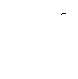 Nedílnou součástí této smlouvy je příloha č. 1 ke smlouvě o dílo č.19.Smluvní strany prohlašují, že si smlouvu přečetly, že tato byla sepsána na základě jejich pravé a svobodné vůle, nikoli v tísni a za nápadně nevýhodných podmínek, a na důkaz toho připojují své podpisy.V Novém Městě na Moravě dne 6.1.2011Za objednatele:XXXX	                                                                           XXXXPříloha č. 1
ke smlouvě o dílo č. 19Zhotovitel:TS služby s.r.o.se sídlem Soškova 1346, 592 31 Nové Město na MoravěIČ: 25509187DIČ: CZ25509187zastoupená: XXXX, jednatelem společnostizapsaná v obchodním rejstříku vedeném Krajským soudem v Brně, oddíl C, vložka 28680(dále jen „zhotovitel“)aNemocnice Nové Město na Moravě, příspěvková organizacese sídlem Žďárská 610, 592 31 Nové Město na MoravěIČO: 00842001; DIČ: CZ00842001zastoupenáXXXX, ředitelkou nemocnicezapsaná v obchodním rejstříku vedeném Krajským soudem v Brně, oddíl Pr., vložka 1446(dále jen „objednatel“)Tímto dodatkem se obě smluvní strany dohodly na změně smlouvy o dílo č. 19 uzavřené dne 6.1.2011 mezí výše uvedenými stranami (dále jen „smlouva“) takto:I.Cl. II. Předmět smlouvy se mění a nahrazuje textem:Předmětem smlouvy je zajištění provozu systému shromažďování, sběru, nakládky, odvozu, přepravy, třídění, využívání a odstraňování komunálních odpadů v souladu se zákonem o odpadech, ve znění pozdějších předpisů a vedení průběžné měsíční evidence odpadů, a to pro sběrné místo a stanoviště odpadových nádob: Nemocnici Nové Město na Moravě, Žďárská 610, Nové Město na Moravě a bytový dům ě.p. 62 Buchtův kopec - pouze do 30.6.2012.Cl. VI. Povinnosti zhotovitele se mění a upravují takto:Odst. č. 6 se nahrazuje tímto textem:Při vyprazdňování sběrných odpadových nádob (dále jen „nádoby“) je zhotovitel povinen počínat sí tak, aby nedocházelo k poškození nádoby, dále je povinen vracet nádoby na původní místo a toto neznečišťovat. Způsobí-li zhotovitel poškození nádoby je povinen ji opravit nebo vyměnit na své náklady. Odst. č. 7 se nahrazuje tímto textem:Zhotovitel se zavazuje měsíčně zasílat objednateli průběžnou evidenci odpadů, a to nejpozději do pátého dne měsíce následujícího. Evidence musí kromě jiného obsahovat číslo dokladu, odesílatele (zhotovitel), původce odpadů (objednatel), místo nakládky, příjemce odpadů, dopravce včetně SPZ taž. vozu a jména řidiče, název a kód odpadů dle katalogu odpadů, množství v (t), datum předání a převzetí odpadu, podpis a razítko dopravce a příjemce odpadu atd.Příloha ě. 1 se mění takto:Typ nádoby Četnost svozu/ ks TKO	stanoviště4.368,- Kč/měs. celkem 52.416,- Kč/rok (bez DPH)Seznam stanovišť, četnost svozu a počet ks odpadových nádob TKOSeznam stanovišť, četnost svozu a počet ks odpadových nádob - separace11 OOlit.	lx t Plast	6	6 x NE NMNM, ul. Žďárská 610IlOOlit.	lxtSklo4	4 x NE NMNM, ul. Žďárská 610Pronájem nádob 1100 1	1 ks	110,- Kč/měs.6 x TKO	NE NMNM, Žďárská 6103 x SKLO	NE NMNM, Žďárská 6104x PLAST	NE NMNM, Žďárská 610660,- Kč/měs. 7.920,- Kč/rok 330,- Kč/měs. 3.960,- Kč/rok 440,- Kč/měs. 5.280,- Kč/rok1 x TKO /1. pol. r. 2012 dům č.p. 62 Buchtův Kopec	110,- Kč/měs. 660,- Kč/6. měs.celkem 17.820,- Kč/rok (bez DPH)Průběžná měsíční evidence	1 ks	160,- Kč/1 měsíc; 1.920,- Kč/rok (bez DPH)Náklady celkem za r. 2012: 263.274,- Kč/rok (bez DPH)II.Ostatní ustanovení smlouvy zůstávají beze změny.III.Tento dodatek nabývá platnosti a účinnosti dnem 23.12. 2011.Tento dodatek je vyhotoven ve dvou stejnopisech s platností originálu, přičemž každá smluvní strana obdrží po jednom vyhotovení.V Novém Městě na Moravě: 23.12. 2011XXXXXXXXVýše uvedené služby a ceny u Buchtová kopce (pro bytový dům č.p. 62) jsou požadovány a stanoveny jen pro I. pololetí r. 2012.U komodity plast může být provedeno v kalendářním měsíci max. do 25 vývozů, přesná cena u této komodity bude stanovena podle skutečně provedených vývozů plastu v příslušném kalendářním měsíci, max. však 25 vývozů/měsíc.Ostatní ustanovení smlouvy č. 19 a Dodatku č. 1 zůstávají beze změny.Tento dodatek nabývá platnosti a účinnosti dnem 17.2. 2012.Tento dodatek je vyhotoven ve dvou stejnopisech s platností originálu, přičemž každá smluvní strana obdrží po jednom vyhotovení.V novém Městě na Moravě dne 16.2. 2012XXXXli.U komodity plast může být provedeno v kalendářním měsíci max. do 25 vývozů za kalendářní měsíc, přesná cena u této komodity bude stanovena podle skutečně provedených vývozů plastu v příslušném kalendářním měsíci, max. však 25 vývozů/měsíc.Ostatní ustanovení smlouvy č. 19 a Dodatku č. 1 zůstávají beze změny.Tento dodatek nabývá platnosti a účinnosti dnem 1.1.2013.Tento dodatek je vyhotoven ve dvou stejnopisech s platností originálu, přičemž každá smluvní strana obdrží po jednom vyhotovení.V Novém Městě na Moravě dne 20.12. 2012XXXX
jednatel společnostiXXXXXXXXTímto dodatkem se obě smluvní strany dohodly na změně smlouvy o dílo č. 19 ze dne 6.1.2011, uzavřené mezi výše uvedenými stranami (dále jen „smlouva“) a změně Dodatku č. 3 ze dne 20.12. 2012 takto:I.Příloha č. 1 se mění a nově zní takto:Příloha č.1Předběžné roční náklady celkem v Kč (bez DPH)U komodity plast může být provedeno v kalendářním měsíci max. do 30 vývozů za kalendářní měsíc, přesná cena u této komodity bude stanovena podle skutečně provedených vývozů plastu v příslušném kalendářním měsíci, max. však za 30 vývozů/měsíc.Ostatní ustanovení smlouvy č. 19 a Dodatku č. 1 zůstávají beze změny.lil.Tento dodatek nabývá platnosti a účinnosti dnem 1.4. 2013.Tento dodatek je vyhotoven ve dvou stejnopisech s platností originálu, přičemž každá smluvní strana obdrží po jednom vyhotovení.V Novém Městě na Moravě dne 29.3. 2013XXXXXXXXU komodity plast může být provedeno v kalendářním měsíci max. do 30 vývozů za kalendářní měsíc, přesná cena u této komodity bude stanovena podle skutečně provedených vývozů plastu v příslušném kalendářním měsíci, max. však za 30 vývozů/měsíc.Ostatní ustanovení smlouvy č. 19 a Dodatku č. 1 zůstávají beze změny, výjma Přílohy č.1, která je upravena tímto dodatkem.III.Tento dodatek nabývá platnosti a účinnosti dnem 1.1.2014 a lze jej změnit jen písemnou fomou, po dohodě obou smluvních stran.Tento dodatek je vyhotoven ve dvou stejnopisech s platností originálu, přičemž každá smluvní strana obdrží po jednom vyhotovení.V Novém Městě na Moravě dne 23.12. 2013   DODATEK č. 6 ke smlouvě o dílo č. 19 ze dne 6.1.2011II.1, U komodity plast může být provedeno v kalendářním měsíci max. do 30 vývozů za kalendářní měsíc, přesná cena u této komodity bude stanovena podie skutečně provedených vývozů plastu v příslušném kalendářním měsíci, max. však za 30 vývozů/měsic.III.Tento dodatek nabývá platností a účinnosti dnem 1,1.2016 a Izejej změnit jen písemnou fomou, po dohodě obou smluvních stran.Tento dodatek je vyhotoven ve dvou stejnopisech s platností originálu, přičemž každá smluvní strana obdrží po jednom vyhotovení.Typ nádoby TKOČetnost svozuksCelková úhrada za lks v Kč bez DPHza měsícIlOOlit.2 x t62220,60,-IlOOlit.1 x t51110,30,-IlOOlit.1 x 1x141555,20,-Typ nádoby SeparceKomoditaksCelková úhrada za lks v Kč bez DPH za vývozIlOOlit.Plast7128,-IlOOlit.Sklo591,-Seznam stanovišť odpadových nádob TKOSeznam stanovišť odpadových nádob TKOSeznam stanovišť odpadových nádob TKOIlOOlit.2 x t66 x ul.Žďárská 610IlOOlit.1 x t5x Okál Žďárská 309x Sanatorium Buchtův kopecIlOOlit.1 x 1x1411 x Sanatorium Buchtův kopecSeznam stanovišť odpadových nádob separceSeznam stanovišť odpadových nádob separceSeznam stanovišť odpadových nádob separceIlOOlit.Plast75 x ul.Žďárská 6102 x Sanatorium Buchtův kopecIlOOlit.Sklo54 x ul.Žďárská 6101 x Sanatorium Buchtův kopecPronájem nádob 1100 1Pronájem nádob 1100 11 ks110,-/měs6 xTKOŽďárská 6104xSKLOŽďárská 6103 xPLASTŽďárská 6104xTKOSanatorim Buchtův Kopec1 xSKLOSanatorim Buchtův Kopec2 xPLASTSanatorim Buchtův Kopec11 OOlit.2 x t/NE NMNM	62404,00,-173.088,00 Kč/rokIlOOlit.1 x t/OKAL	11202,00,-14.424,00 Kč/rok11 OOlit.1 x za 14 dnů/B.k.	1601,00,-3606,00 Kč/6. měs.č.p. 62 (pouze na 6. měs.)celkem 191.118,- Kě/rok (bezDPH)Typ nádobyKomodita/ksCelková úhrada za 1 ksSeparcečetnost svozuv Kč bez DPHza vývozIlOOlit.Plast/NE NMNM6134,-804,- Kč lx t = 3.216,-Kč/měs.IlOOlit.Sklo/NE NMNM396,-288,-Kč lxt= 1.152,-Kč/měs.IlOOlit.2 x t	66 x NE NMNM, ul. Žďárská 610IlOOlit.1 xt	11 x ubytovna OKAL, Žďárská 309IlOOlit.T x t/6měs. 11 x bytový dům č.p. 62 Buchtův kopecZhotovitel:TS služby s.r.o.,se sídlem Soškova 1346, 592 31 Nové Město na MoravěIČ: 25509187, DIČ: CZ25509187zastoupená: XXXX, jednatelem společnosti zapsaná v obchodním rejstříku vedeném Krajským soudem v Brně, oddíl C, vložka 28680(dále jen „zhotovitel“)Zhotovitel:TS služby s.r.o.,se sídlem Soškova 1346, 592 31 Nové Město na MoravěIČ: 25509187, DIČ: CZ25509187zastoupená: XXXX, jednatelem společnosti zapsaná v obchodním rejstříku vedeném Krajským soudem v Brně, oddíl C, vložka 28680(dále jen „zhotovitel“)Zhotovitel:TS služby s.r.o.,se sídlem Soškova 1346, 592 31 Nové Město na MoravěIČ: 25509187, DIČ: CZ25509187zastoupená: XXXX, jednatelem společnosti zapsaná v obchodním rejstříku vedeném Krajským soudem v Brně, oddíl C, vložka 28680(dále jen „zhotovitel“)Objednatel:Nemocnice Nové Město na Moravě, příspěvková organizace se sídlem Žďárská 610, 592 31 Nové Město na MoravěIČO: 00842001; DIČ: CZ00842001zastoupená: XXXX, ředitelkou nemocnice zapsaná v obchodním rejstříku vedeném Krajským soudem v Brně, oddíl Pr., vložka 1446(dále jen „objednatel“)Objednatel:Nemocnice Nové Město na Moravě, příspěvková organizace se sídlem Žďárská 610, 592 31 Nové Město na MoravěIČO: 00842001; DIČ: CZ00842001zastoupená: XXXX, ředitelkou nemocnice zapsaná v obchodním rejstříku vedeném Krajským soudem v Brně, oddíl Pr., vložka 1446(dále jen „objednatel“)Objednatel:Nemocnice Nové Město na Moravě, příspěvková organizace se sídlem Žďárská 610, 592 31 Nové Město na MoravěIČO: 00842001; DIČ: CZ00842001zastoupená: XXXX, ředitelkou nemocnice zapsaná v obchodním rejstříku vedeném Krajským soudem v Brně, oddíl Pr., vložka 1446(dále jen „objednatel“)Objednatel:Nemocnice Nové Město na Moravě, příspěvková organizace se sídlem Žďárská 610, 592 31 Nové Město na MoravěIČO: 00842001; DIČ: CZ00842001zastoupená: XXXX, ředitelkou nemocnice zapsaná v obchodním rejstříku vedeném Krajským soudem v Brně, oddíl Pr., vložka 1446(dále jen „objednatel“)Tímto dodatkem se obě smluvní strany dohodly na změně smlouvy o dílo č. 19 ze dne 6.1. 2011, uzavřené mezi výše uvedenými stranami (dále jen „smlouva“) a změně Dodatku č. 1 ze dne 23.12. 2011 takto:Tímto dodatkem se obě smluvní strany dohodly na změně smlouvy o dílo č. 19 ze dne 6.1. 2011, uzavřené mezi výše uvedenými stranami (dále jen „smlouva“) a změně Dodatku č. 1 ze dne 23.12. 2011 takto:Tímto dodatkem se obě smluvní strany dohodly na změně smlouvy o dílo č. 19 ze dne 6.1. 2011, uzavřené mezi výše uvedenými stranami (dále jen „smlouva“) a změně Dodatku č. 1 ze dne 23.12. 2011 takto:Tímto dodatkem se obě smluvní strany dohodly na změně smlouvy o dílo č. 19 ze dne 6.1. 2011, uzavřené mezi výše uvedenými stranami (dále jen „smlouva“) a změně Dodatku č. 1 ze dne 23.12. 2011 takto:Tímto dodatkem se obě smluvní strany dohodly na změně smlouvy o dílo č. 19 ze dne 6.1. 2011, uzavřené mezi výše uvedenými stranami (dále jen „smlouva“) a změně Dodatku č. 1 ze dne 23.12. 2011 takto:Tímto dodatkem se obě smluvní strany dohodly na změně smlouvy o dílo č. 19 ze dne 6.1. 2011, uzavřené mezi výše uvedenými stranami (dále jen „smlouva“) a změně Dodatku č. 1 ze dne 23.12. 2011 takto:Příloha č. 1 se mění a nově zní takto:Příloha č. 1 se mění a nově zní takto:Příloha č. 1 se mění a nově zní takto:1.Příloha č.1Typ nádobyČetnost svozuStanovištěPočet nádob (ks)Cena v Kč celkem za 1 ks/měs. (bez DPH)Sř/e::::Cena v Kčcelkem/rok 2012Pozn.1100 lit.2 x týdněNE NMNM62 404,00173 088,001100 lit.1 x týdněubytovna OKAL č.309, NMNM11 202,0014 424,001100 lit.1 x za 14 dnůB. k. - byt. dům č.p. 62 -1. pol.1601,007 212,003606,- Kč = cena za 6. més.CELKEM194 724,00Typ nádoby separaceKomodita/ četnost svozu (separace)StanovištěPočet nádob (ks)Cena v Kč celkem za 1 ks/vývoz (bez DPH)Předbéž. cena v Kč celkem/měs /rok(bez DPH)Pozn.1100 lit.plast/1x týdněNE NMNM5134,002680,00/32160,0020x vývoz/mes.1100 lit.sklo/1x za měs.NE NMNM496,00384,00/4608,004x vývoz/mes	,CELKEM3064,00/36768,00Pronájem nádob 1100 litrůPronájem nádob 1100 litrůTyp nádobyPočet nádob (ks)StanovištěCena v Kč za pronájem nádob1 ks/més. (bez DPH)Cena v Kč za pronájem podle počtu ks nádob/měs. (bez DPH)Cena v Kč za pronájem nádob celkem za rok 2012 (bez DPH)Pozn,1100ITKO6NE NMNM110,00660,007 920,001100 ITKO1B.k. byt. dům č.p. 62110,00110,001 320,00660,- Kč = cena za 6. měs.11001 PLAST3NE NMNM110,00330,005 280,0011001 SKLO4NE NMNM110,00440,003 960,00CELKEM1 540,0018 480,00Průběžná měsíční evidencePrůběžná měsíční evidenceStanovištěPočet (ks)Cena v Kč/měs. (bez DPH)XlSTPozn.nakládání s odpadynakládání s odpadyNE NMNM1160,001 920,00Předběžné roční náklady celkem v Kč (bez DPH)Předběžné roční náklady celkem v Kč (bez DPH)Předběžné roční náklady celkem v Kč (bez DPH)Předběžné roční náklady celkem v Kč (bez DPH)Předběžné roční náklady celkem v Kč (bez DPH)Předběžné roční náklady celkem v Kč (bez DPH)Předběžné roční náklady celkem v Kč (bez DPH)191 118,0036 768,0017 820,001 920,00CELKEM247 626,00Zhotovitel:TS služby s.r.o.,se sídlem Soškova 1346, 592 31 Nové Město na MoravěIČ: 25509187, DIČ: CZ25509187zastoupená: XXXX, jednatelem společnosti zapsaná v obchodním rejstříku vedeném Krajským soudem v Brně, oddíl C, vložka 28680Zhotovitel:TS služby s.r.o.,se sídlem Soškova 1346, 592 31 Nové Město na MoravěIČ: 25509187, DIČ: CZ25509187zastoupená: XXXX, jednatelem společnosti zapsaná v obchodním rejstříku vedeném Krajským soudem v Brně, oddíl C, vložka 28680Zhotovitel:TS služby s.r.o.,se sídlem Soškova 1346, 592 31 Nové Město na MoravěIČ: 25509187, DIČ: CZ25509187zastoupená: XXXX, jednatelem společnosti zapsaná v obchodním rejstříku vedeném Krajským soudem v Brně, oddíl C, vložka 28680Objednatel:Nemocnice Nové Město na Moravě, příspěvková organizace se sídlem Žďárská 610, 592 31 Nové Město na MoravěIČO: 00842001; DIČ: CZ00842001zastoupená: XXXX, ředitelkou nemocnice zapsaná v obchodním rejstříku vedeném Krajským soudem v Brně, oddíl Pr., vložka 1446Objednatel:Nemocnice Nové Město na Moravě, příspěvková organizace se sídlem Žďárská 610, 592 31 Nové Město na MoravěIČO: 00842001; DIČ: CZ00842001zastoupená: XXXX, ředitelkou nemocnice zapsaná v obchodním rejstříku vedeném Krajským soudem v Brně, oddíl Pr., vložka 1446Objednatel:Nemocnice Nové Město na Moravě, příspěvková organizace se sídlem Žďárská 610, 592 31 Nové Město na MoravěIČO: 00842001; DIČ: CZ00842001zastoupená: XXXX, ředitelkou nemocnice zapsaná v obchodním rejstříku vedeném Krajským soudem v Brně, oddíl Pr., vložka 1446Objednatel:Nemocnice Nové Město na Moravě, příspěvková organizace se sídlem Žďárská 610, 592 31 Nové Město na MoravěIČO: 00842001; DIČ: CZ00842001zastoupená: XXXX, ředitelkou nemocnice zapsaná v obchodním rejstříku vedeném Krajským soudem v Brně, oddíl Pr., vložka 1446(dále jen „zhotovitel“)(dále jen „zhotovitel“)(dále jen „objednatel“)(dále jen „objednatel“)Tímto dodatkem se obě smluvní strany dohodly na změně smlouvy o dílo č. 19 ze dne 6.1.2011, uzavřené mezi výše uvedenými stranami (dále jen „smlouva“) a změně Dodatku č. 2 ze dne 16.2. 2012 takto:Tímto dodatkem se obě smluvní strany dohodly na změně smlouvy o dílo č. 19 ze dne 6.1.2011, uzavřené mezi výše uvedenými stranami (dále jen „smlouva“) a změně Dodatku č. 2 ze dne 16.2. 2012 takto:Tímto dodatkem se obě smluvní strany dohodly na změně smlouvy o dílo č. 19 ze dne 6.1.2011, uzavřené mezi výše uvedenými stranami (dále jen „smlouva“) a změně Dodatku č. 2 ze dne 16.2. 2012 takto:Tímto dodatkem se obě smluvní strany dohodly na změně smlouvy o dílo č. 19 ze dne 6.1.2011, uzavřené mezi výše uvedenými stranami (dále jen „smlouva“) a změně Dodatku č. 2 ze dne 16.2. 2012 takto:Tímto dodatkem se obě smluvní strany dohodly na změně smlouvy o dílo č. 19 ze dne 6.1.2011, uzavřené mezi výše uvedenými stranami (dále jen „smlouva“) a změně Dodatku č. 2 ze dne 16.2. 2012 takto:Tímto dodatkem se obě smluvní strany dohodly na změně smlouvy o dílo č. 19 ze dne 6.1.2011, uzavřené mezi výše uvedenými stranami (dále jen „smlouva“) a změně Dodatku č. 2 ze dne 16.2. 2012 takto:Příloha č. 1 se mění a nově zní takto:Příloha č. 1 se mění a nově zní takto:Příloha č. 1 se mění a nově zní takto:1.Příloha č.1j Typ nádobyČetnost svozuilBBlIillIIIIOIiIStanovištěllIlilllllBIBIlBllilBlillBllll[ Cena v Kč Počet naaofcj celkem za . (ks)	ks/měs.	(bez1	DPH)[ Cena v Kč Počet naaofcj celkem za . (ks)	ks/měs.	(bez1	DPH)Cena v Kč celkem/rok 2013 '(bez DPH)"IIIIIIIIIIIIIHIIIIIb1100 lit.2 x týdněNE NMNM62 456,00176 832,001100 lit.1 x týdněubytovna OKAL č.309, NMNM11 228,0014 736.00CELKEM191 568,00i Typ nádoby separaceKomodita/ četnost svozu (separace)StanovištěPočet nádob (ks)Cena v Kč celkem za ; ks/vývoz (bez DPH)^ra K" eeikem/měsVrok(bez DPH)_. „„ 				 . _ .IftliOilil1100 lit.plast/1x týdněNE NMNM5136,002720,00/32640,0020x vývoz- "D1100 lit.sklo/1x za měs.NE NMNM4105,00420,00/5040,00v ■' 'i ./ :	.CELKEM3140,00/37680,00Pronájem nádob 1100 litrůPronájem nádob 1100 litrůtyp nádobyPočet nádob (ks)StanovištěCena v Kč za pronájem nádob 1ks/més. (bez DPH)Cena v Kč za pronájem podle počtu ks nádob/měs (bez DPH)CercyKčzsnrnnaierp nř»<-ír)h1	Jcelkem za rok 2013 (bez DPH)Pozn.	I1100 ITKO6NE NMNM110,00660,007 920,001100 I PLAST3NE NMNM110,00330,005 280,0011001 SKLO4NE NMNM110,00440,003 960,00CELKEM1 430,0017 160,00Průběžná mésični evidencePrůběžná mésični evidenceStanovištěPočet (ks)Cena v Kč/měs (bez DPH;Cena v Kč/roknakládání s odpadynakládání s odpadyNE NMNM1160,001 920,00,Předběžné roční náklady celkem v Kč (bez DPH)Předběžné roční náklady celkem v Kč (bez DPH)Předběžné roční náklady celkem v Kč (bez DPH)Předběžné roční náklady celkem v Kč (bez DPH)Předběžné roční náklady celkem v Kč (bez DPH)Předběžné roční náklady celkem v Kč (bez DPH)Předběžné roční náklady celkem v Kč (bez DPH)191 568,0037 680,0017 160,001 920,00CELKEM248 328,00Zhotovitel:TS služby s.r.o.,se sídlem Soškova 1346, 592 31 Nové Město na MoravěIČ: 25509187, DIČ: CZ25509187zastoupená: XXXX, jednatelem společnosti zapsaná v obchodním rejstříku vedeném Krajským soudem v Brně, oddíl C, vložka 28680Objednatel:Nemocnice Nové Město na Moravě, příspěvková organizace se sídlem Žďárská 610, 592 31 Nové Město na MoravěIČO: 00842001; DIČ: CZ00842001zastoupená: XXXX, ředitelkou nemocníce zapsaná v obchodním rejstříku vedeném Krajským soudem v Brně, oddíl Pr„ vložka 1446(dále jen „zhotovitel“)(dále jen „objednatel“)Typ nádobyČetnost svozuStanovištěPočet nádob (ks)Cena v Kč celkem za 1ks/měs. (bez DPH)Cena v ,<c cersem/rok 2óCi1100 lit.2 x týdněNE NMNM62 456,00176 832,001100 lit.1 x týdněubytovna OKAL č.309, NMNM11 228,0014 736,00CELKEM191 568,00Typ nádobyseparaceKomoaita/četnost svozu (separace)ížýýílýjvjčyýýjlčviýýývčjývyýyjlPočet nádob llllllllj1100 lit.plast/1x týdněNE NMNM" nT'-n'13tí, 0032«4,UU/3yi68,0U24 X vyvoz/m-ěi.1100 lit.sklo/1x za měs.NE NMNM3105,00315,00/3780,003x vývoz/mes.	iCELKEM3579,00/42948,00Pronájem nádob 1100 litrůPronájem nádob 1100 litrůiliiiililiijsýliOliiliiiiIIIIIIJMIčliljlilllíSOOBlIfiliOilliOlS(bez DPH)Cena v Kcza pronájem; podle počtu ks nádOD/més.z C.: ■CS.tó , r\C za	íofcnájem nádcu illllll IlIlliliilBilllIllICS.tó , r\C za	íofcnájem nádcu illllll IlIlliliilBilllIllI1100 ITKO6NE NMNM110,00660,007 920,0011001 PLAST4NE NMNM110,00440,003 960,0011001 SKLO3NE NMNM110,00330,005 280,00CELKEM1 430,0017 160,00Průběžná měsíční evidencePrůběžná měsíční evidenceStanovištěPočet (ks)Cena v Kč/měs.(bez DPH)Cena v Ké/rok■vez DPH)nakládání s odpadynakládání s odpadyNE NMNM1160,001 920,00191 568,0042 948,0017 160,001 920,00CELKEM253 596,00Zhotovitel:TS služby s.r.o.,se sídlem Soškova 1346, 592 31 Nové Město na MoravěIČ: 25509187, DIČ: CZ25509187zastoupená: XXXX, jednatelem společnosti zapsaná v obchodním rejstříku vedeném Krajským soudem v Brně, oddíl C, vložka 28680(dále jen „zhotovitel“)Zhotovitel:TS služby s.r.o.,se sídlem Soškova 1346, 592 31 Nové Město na MoravěIČ: 25509187, DIČ: CZ25509187zastoupená: XXXX, jednatelem společnosti zapsaná v obchodním rejstříku vedeném Krajským soudem v Brně, oddíl C, vložka 28680(dále jen „zhotovitel“)Zhotovitel:TS služby s.r.o.,se sídlem Soškova 1346, 592 31 Nové Město na MoravěIČ: 25509187, DIČ: CZ25509187zastoupená: XXXX, jednatelem společnosti zapsaná v obchodním rejstříku vedeném Krajským soudem v Brně, oddíl C, vložka 28680(dále jen „zhotovitel“)Objednatel:Nemocnice Nové Město na Moravě, příspěvková organizace se sídlem Žďárská 610, 592 31 Nové Město na MoravěIČO: 00842001; DIČ: CZ00842001zastoupená: XXXX, ředitelkou nemocníce zapsaná v obchodním rejstříku vedeném Krajským soudem v Brně, oddíl Pr., vložka 1446(dále jen „objednatel“)Objednatel:Nemocnice Nové Město na Moravě, příspěvková organizace se sídlem Žďárská 610, 592 31 Nové Město na MoravěIČO: 00842001; DIČ: CZ00842001zastoupená: XXXX, ředitelkou nemocníce zapsaná v obchodním rejstříku vedeném Krajským soudem v Brně, oddíl Pr., vložka 1446(dále jen „objednatel“)Objednatel:Nemocnice Nové Město na Moravě, příspěvková organizace se sídlem Žďárská 610, 592 31 Nové Město na MoravěIČO: 00842001; DIČ: CZ00842001zastoupená: XXXX, ředitelkou nemocníce zapsaná v obchodním rejstříku vedeném Krajským soudem v Brně, oddíl Pr., vložka 1446(dále jen „objednatel“)Objednatel:Nemocnice Nové Město na Moravě, příspěvková organizace se sídlem Žďárská 610, 592 31 Nové Město na MoravěIČO: 00842001; DIČ: CZ00842001zastoupená: XXXX, ředitelkou nemocníce zapsaná v obchodním rejstříku vedeném Krajským soudem v Brně, oddíl Pr., vložka 1446(dále jen „objednatel“)Tímto dodatkem se obě smluvní strany dohodly na změně smlouvy o dílo č. 19 ze dne 6.1.2011, uzavřené mezi výše uvedenými stranami (dále jen „smlouva“) a změně Dodatku č. 4 ze dne 29.3. 2013 takto:1.Příloha č. 1 se mění a nově zní takto:Příloha č.1Tímto dodatkem se obě smluvní strany dohodly na změně smlouvy o dílo č. 19 ze dne 6.1.2011, uzavřené mezi výše uvedenými stranami (dále jen „smlouva“) a změně Dodatku č. 4 ze dne 29.3. 2013 takto:1.Příloha č. 1 se mění a nově zní takto:Příloha č.1Tímto dodatkem se obě smluvní strany dohodly na změně smlouvy o dílo č. 19 ze dne 6.1.2011, uzavřené mezi výše uvedenými stranami (dále jen „smlouva“) a změně Dodatku č. 4 ze dne 29.3. 2013 takto:1.Příloha č. 1 se mění a nově zní takto:Příloha č.1Tímto dodatkem se obě smluvní strany dohodly na změně smlouvy o dílo č. 19 ze dne 6.1.2011, uzavřené mezi výše uvedenými stranami (dále jen „smlouva“) a změně Dodatku č. 4 ze dne 29.3. 2013 takto:1.Příloha č. 1 se mění a nově zní takto:Příloha č.1Tímto dodatkem se obě smluvní strany dohodly na změně smlouvy o dílo č. 19 ze dne 6.1.2011, uzavřené mezi výše uvedenými stranami (dále jen „smlouva“) a změně Dodatku č. 4 ze dne 29.3. 2013 takto:1.Příloha č. 1 se mění a nově zní takto:Příloha č.1Tímto dodatkem se obě smluvní strany dohodly na změně smlouvy o dílo č. 19 ze dne 6.1.2011, uzavřené mezi výše uvedenými stranami (dále jen „smlouva“) a změně Dodatku č. 4 ze dne 29.3. 2013 takto:1.Příloha č. 1 se mění a nově zní takto:Příloha č.1Tímto dodatkem se obě smluvní strany dohodly na změně smlouvy o dílo č. 19 ze dne 6.1.2011, uzavřené mezi výše uvedenými stranami (dále jen „smlouva“) a změně Dodatku č. 4 ze dne 29.3. 2013 takto:1.Příloha č. 1 se mění a nově zní takto:Příloha č.1Typ nádobyČetnost svozuStanovištěPočet nádob (ks)Cena v Kč celkem za 1 ks/měs. (bez DPH)Pozn.1100 lit.2 x týdněNE NMNM62 440,00175 680,001100 lit.1 x týdněubytovna OKAL č.309, NMNM11 220,0014 640,00CELKEM190 320,00Typ nádoby separaceKomodita/ četnost svozu (separace)StanovištěPočet nádob (ks)Cena v Kč celkem za 1 ks/vývoz (bez DPH)■■IliOllíBlIl (bez DPH)Pozn.1100 lit.plast/1 x týdněNE NMNM6139,003336,00/40032,0024x vývoz/měs.1100 lit.sklo/1x za měs.NE NMNM3110,00330,00/3960,003x vývoz/měs.CELKEM3666,00/43992,00Pronájem nádob 1100 litrůPronájem nádob 1100 litrůPočet nádob (ks)StanovištěCena v Kč za pronájem nádob 1ks/měs. (bez DPH)Cena v Kč za pronájem podle počtu ks nádob/měs. (bez DPH)Cena v Kč za pronájem nádob celkem za rok (bez DPH)Pozn.1100ITKO6NE NMNM110,00660,007 920,0011001 PLAST4NE NMNM110,00440,005 280,0011001 SKLO3NE NMNM110,00330,003 960,00CELKEM1 430,0017 160,00Průběžná měsíční evidencePrůběžná měsíční evidenceStanovištěPočet (ks)Cena v Kč/rnes. (bez DPH)Cena v Kč/rokPozn.nakládání s odpadynakládání s odpadyNE NMNM1160,001 920,00Předběžné roční náklady celkem v Kč (bez DPH)Předběžné roční náklady celkem v Kč (bez DPH)Předběžné roční náklady celkem v Kč (bez DPH)Předběžné roční náklady celkem v Kč (bez DPH)Předběžné roční náklady celkem v Kč (bez DPH)Předběžné roční náklady celkem v Kč (bez DPH)Předběžné roční náklady celkem v Kč (bez DPH)190 320,0043 992,0017 160,001 920,00CELKEM253 392,00Zhotovíte 1:Objednatel:TS služby s.r.o.Nemocnice Nové Město na Moravě, příspěvková organizaceNemocnice Nové Město na Moravě, příspěvková organizaceNemocnice Nové Město na Moravě, příspěvková organizaceNemocnice Nové Město na Moravě, příspěvková organizacese sídlem SoŠkova 1346, 592 31 Nové Město na Moravěse sídlem SoŠkova 1346, 592 31 Nové Město na Moravěse sídlem SoŠkova 1346, 592 31 Nové Město na Moravěse sídlem Žďárská 610, 592 31 Nové Město na Moravěse sídlem Žďárská 610, 592 31 Nové Město na Moravěse sídlem Žďárská 610, 592 31 Nové Město na MoravěIČ: 25509187, DIČ: CZ25509187IČ: 25509187, DIČ: CZ25509187IČO: 00842001; DIČ: CZ00842001IČO: 00842001; DIČ: CZ00842001IČO: 00842001; DIČ: CZ00842001zastoupená: XXXX, jednatelem společnostizastoupená: XXXX, jednatelem společnostizastoupená: XXXX, jednatelem společnostizastoupená: XXXX, ředitelkou nemocnicezastoupená: XXXX, ředitelkou nemocnicezastoupená: XXXX, ředitelkou nemocnicezastoupená: XXXX, ředitelkou nemocnicezapsaná v obchodním rejstříku vedeném Krajským soudem v Brně,zapsaná v obchodním rejstříku vedeném Krajským soudem v Brně,zapsaná v obchodním rejstříku vedeném Krajským soudem v Brně,zapsaná v obchodním rejstříku vedeném Krajským soudem v Brně,zapsaná v obchodním rejstříku vedeném Krajským soudem v Brně,zapsaná v obchodním rejstříku vedeném Krajským soudem v Brně,zapsaná v obchodním rejstříku vedeném Krajským soudem v Brně,oddíl C, vložka 28680oddíl C, vložka 28680oddíl Pr., vložka 1446oddíl Pr., vložka 1446(dále jen „zhotovitel“)(dále jen „zhotovitel“)(dále jen „objednatel“)(dále jen „objednatel“)Tímto dodatkem se obě smluvní strany dohodly na změně smlouvy o dílo Č. 19 ze dne 6.1. 2011, uzavřené mezi výšeTímto dodatkem se obě smluvní strany dohodly na změně smlouvy o dílo Č. 19 ze dne 6.1. 2011, uzavřené mezi výšeTímto dodatkem se obě smluvní strany dohodly na změně smlouvy o dílo Č. 19 ze dne 6.1. 2011, uzavřené mezi výšeTímto dodatkem se obě smluvní strany dohodly na změně smlouvy o dílo Č. 19 ze dne 6.1. 2011, uzavřené mezi výšeTímto dodatkem se obě smluvní strany dohodly na změně smlouvy o dílo Č. 19 ze dne 6.1. 2011, uzavřené mezi výšeTímto dodatkem se obě smluvní strany dohodly na změně smlouvy o dílo Č. 19 ze dne 6.1. 2011, uzavřené mezi výšeTímto dodatkem se obě smluvní strany dohodly na změně smlouvy o dílo Č. 19 ze dne 6.1. 2011, uzavřené mezi výšeuvedenými stranami (dále jen „smlouva") dne 6.11.2011 ve znění Dodatku č.uvedenými stranami (dále jen „smlouva") dne 6.11.2011 ve znění Dodatku č.uvedenými stranami (dále jen „smlouva") dne 6.11.2011 ve znění Dodatku č.uvedenými stranami (dále jen „smlouva") dne 6.11.2011 ve znění Dodatku č.1 ze dne 23.12. 2011, Dodatku 6. 2 ze dne1 ze dne 23.12. 2011, Dodatku 6. 2 ze dne1 ze dne 23.12. 2011, Dodatku 6. 2 ze dne16.2. 2012 a Dodatku č. 3 ze dne 20.12. 2012, Dodatku č. 4 ze dne 29.3. 2013 a Dodatku č. 5 ze dne 23.12. 2013 takto:16.2. 2012 a Dodatku č. 3 ze dne 20.12. 2012, Dodatku č. 4 ze dne 29.3. 2013 a Dodatku č. 5 ze dne 23.12. 2013 takto:16.2. 2012 a Dodatku č. 3 ze dne 20.12. 2012, Dodatku č. 4 ze dne 29.3. 2013 a Dodatku č. 5 ze dne 23.12. 2013 takto:16.2. 2012 a Dodatku č. 3 ze dne 20.12. 2012, Dodatku č. 4 ze dne 29.3. 2013 a Dodatku č. 5 ze dne 23.12. 2013 takto:16.2. 2012 a Dodatku č. 3 ze dne 20.12. 2012, Dodatku č. 4 ze dne 29.3. 2013 a Dodatku č. 5 ze dne 23.12. 2013 takto:16.2. 2012 a Dodatku č. 3 ze dne 20.12. 2012, Dodatku č. 4 ze dne 29.3. 2013 a Dodatku č. 5 ze dne 23.12. 2013 takto:16.2. 2012 a Dodatku č. 3 ze dne 20.12. 2012, Dodatku č. 4 ze dne 29.3. 2013 a Dodatku č. 5 ze dne 23.12. 2013 takto:Příloha č. 1 se mění a nově zní takto:Příloha č. 1 se mění a nově zní takto:Příloha č. 1 se mění a nově zní takto:1.Příloha č,1;lií5r2’5|^ceí)|eí^'fžM^g1100 lit:2 x týdněNE NMNM82 440,00234 240,001100 lít.1 x týdněubytovna OKAL č.309, NMNM11 220,0014 640,00CELKEM243 880,00RČětndW^ýgíúB’řl.řd-dĚj^2SěeháKý|Kjé(AceficgÍTi’iJiSě&?MoL|č^íbýýýBožn-L -T L- -1100 lit.plast/1x týdněNE NMNM6139,003336,00/40032,0024x vývoz/měs.1100 lít.sklo/1x za měs.NE NMNM2110,00220,00/2640,003x vývoz/měs.CELKEM3556,00/42672,00Pronájem nádob 1100 litrůPronájem nádob 1100 litrůříÁhiadíďétfeLýbezDPHFtýóěoaffiýíčřzáý:|,^éěajěW^p^Í^:6ýjfá(fófežÍT!jěsE@"^íberDPHV’-j^p?So:tój)á^p'á^jQĚí«jňtfjéerkěnijžWňQl^fe_ý_.1100 ITKO8NE NMNM110,00880,0010 560,0011001 PLAST4NE NMNM110,00440,005 280,001100!SKLO2NE NMNM110,00220,002 640,00CELKEM1 540,0018 480,00JPrjjbeZiááýrněšíčnLev.idencě j :::JPrjjbeZiááýrněšíčnLev.idencě j :::jčífedaŤý.^WiířěšsČjfóezDPEyj:č'ýbez\DPH)<T<:nakládání s odpadynakládání s odpadyNE NMNM1160,001 920,00Předběžné roční náklady celkem v Kč (bez DPH)Předběžné roční náklady celkem v Kč (bez DPH)Předběžné roční náklady celkem v Kč (bez DPH)Předběžné roční náklady celkem v Kč (bez DPH)Předběžné roční náklady celkem v Kč (bez DPH)Předběžné roční náklady celkem v Kč (bez DPH)Předběžné roční náklady celkem v Kč (bez DPH)248 880,0042 672,0018 480,001 920,00CELKEM311 952,00